4.1 Совершенствование методов обучения и воспитания и продуктивного использования новых образовательных технологий.4.1.2 . Применение информационно - коммуникационных, в том числе сетевых и дистанционных технологийИспользование ИКТ в работе Магомедовой Зухры Сайпутдиновны способствует достижению основной цели модернизации образования – улучшению качества обучения, увеличению доступности образования, обеспечению гармоничного развития личности, ориентирующейся в информационном пространстве, приобщенной к информационно-коммуникационным возможностям современных технологий. Использование информационных технологий в учебном процессе  позволяет не только модернизировать его, повысить эффективность, мотивировать учащихся, но и дифференцировать процесс с учётом индивидуальных особенностей каждого ученика.Багандова З.З. использует ИКТ для оформления основной документации в электронном формате (электронный журнал, диагностическая работа, календарно – тематическое планирование, рабочие программы, отчеты). Учебно-воспитательный процесс, как известно, начинается с планирования. План работы кабинета, календарно-тематическое планирование уроков, план работы методического объединения, предметной недели или просто крупного мероприятия удобно составлять на компьютере: в записи можно всегда внести поправки и дополнения. Информацию, записанную в память компьютера или сохраненную на съемном носителе, можно быстро найти, так как материалы упорядочены по определенным папкам. Для улучшения качества образования и результативности обучения использует электронные образовательные ресурсы.Традиционный урок при нехватке лабораторного оборудования, наглядных пособий становится «бедным». На помощь приходят электронные ресурсы: учебники, приложения, энциклопедии. В настоящее время предлагается большое количество дисков с грамотно систематизированными игровыми и учебными программами, энциклопедиями и словарями, предназначенными для детей младшего школьного возраста.  Всё это применяет в работе педагог. Урок с использованием информационных технологий проходит более интересным для учащихся, следствием чего, как правило, становится более эффективное усвоение знаний; улучшается уровень наглядности на уроке. Использование некоторых компьютерных программ позволяет облегчить труд педагога: подбор заданий, тестов, проверка и оценка качества знаний, тем самым на уроке освобождается время для дополнительных заданий (за счет того, что материалы заранее заготовлены в электронном виде). Повышается эффективность урока за счет наглядности. Конечно, достигнуть этого можно и другими методами (плакаты, карты, таблицы, записи на доске), но компьютерные технологии, бесспорно, создают гораздо более высокий уровень наглядности. Возможность продемонстрировать явления, которые в реальности увидеть невозможно.На уроках педагог использует – медиапрезентации. А это красочное оформление урока, его четкая организация и продуманность, повышение интереса учащихся. Данное направление облегчает процесс запоминания  изучаемого материала 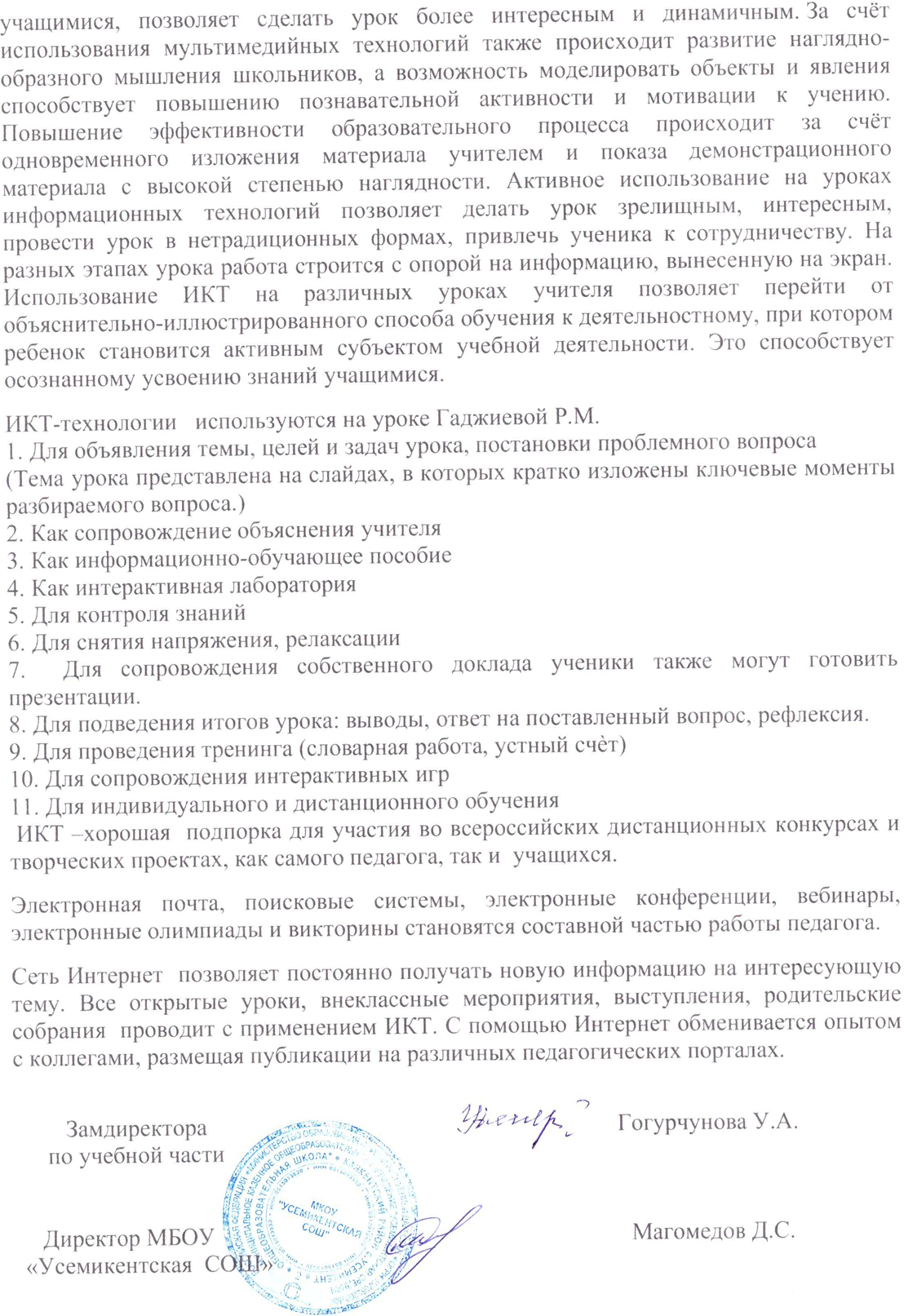 